Стихи о сказках и героях
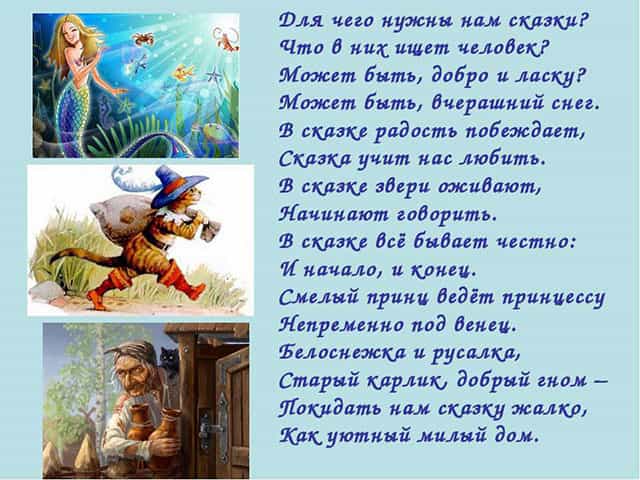  мире много сказок
Ю. ЭнтинВ мире много сказок
Грустных и смешных,
И прожить на свете
Нам нельзя без них.
Лампа Аладдина,
В сказку нас веди,
Башмачок хрустальный,
Помоги в пути!
Мальчик Чиполлино,
Мишка Винни-Пух –
Каждый нам в дороге
Настоящий друг.
Пусть герои сказок
Дарят нам тепло,
Пусть добро навеки
Побеждает зло.Мама сказки мне читала(Валентина Стёпкина)
Мама сказки мне читала,
Я их слышала немало.
Про Кота, что в сапогах,
Про качели в облаках,
И про гномов с Белоснежкой,
Про Дракошу - сладкоежку,
Про зверей и Айболита,
Про разбитое корыто,
Про Ивана - молодца
И про братьев из ларца,
Про царевну, про Кащея.
Жаль, сама я не умею.
Срочно нужно взрослой стать,
Буду маме их читать.-----------------------------Сказки слушать я люблю, Маму вечером молю: Почитай мне эти сказки, Я потом закрою глазки, Будет сниться мне во сне, Будто на лихом коне Я скачу на бой с Кощеем, Или с трѐхголовым Змеем. Побеждаю в сказке зло, Людям делаю добро. Все ребята это знают – Сказки в жизни помогают: Быть нам честными всегда, Не бояться никогда, Слабым помогать в пути, К людям с добротой идти.  ------------------------------------Сказка радость нам несет, Тот, кто знает, тот поймет, В сказке очень много смысла, И любовь там ходит близко. В сказке много приключений, Очень радостных волнений, Побеждает в ней добро, Ведь, оно сильней, чем зло.---------------------------------------Недаром дети любят сказку. Ведь сказка тем и хороша, Что в ней счастливую развязку Уже предчувствует душа. И на любые испытанья Согласны храбрые сердца В нетерпеливом ожиданье Благополучного конца.